To be completed by the student for submission to the Associate Dean (Research) via the Principal Supervisor.1.	Student detailsSECTION A: STUDENT REPORT2. 	How frequently do you communicate with your supervisor/s? (Double click over check boxes) Weekly	 Monthly	 Once a year Fortnightly	 Every few months	 Not since last report3.	Please indicate your satisfaction with your current supervisory arrangements? (Double click over check boxes) Excellent	 Very Good	 Good Satisfactory	 Unsatisfactory	4. Research project title:5. Summary of progress in last six months (attach a statement if needed):6.  Please list any coursework units, professional development courses or workshops you have undertaken in the last 12 months:7. Timetable for completionPlease attach to this form an outline of the major activities required to complete your research and write your dissertation (including activities already completed or partially completed) and indicate the date by which you would expect to complete each activity.8. Intellectual Property / Ethics ClearanceAre all approvals in place for components of your research that may result in commercially viable intellectual property, the inclusion of confidential or sensitive material in the thesis, or the requirement for human or animal ethics approval? (Double click over check boxes)Intellectual Property 	 Yes	 No			 N/AHuman Ethics Approval 	 Yes	 No			 N/AAnimal Ethics Approval 	 Yes	 No			 N/ASECTION B: SUPERVISOR REPORT9. Progress has been: (Double click over check boxes)                                            Satisfactory	 Unsatisfactory	Any further comments:Student Comments (if required):10.	Approvals and authorisationsThis report has been read by both the student and principal supervisor. Signed (student):  _____________________________________________________		Date:  _ _ / _ _ / _ _Signed (supervisor):  __________________________________________________		Date:  _ _ / _ _ / _ _Associate Dean (Research)I have reviewed this report and endorse the recommendation of the principal supervisor.Additional comments:Signed:  ______________________________________________________			Date:  _ _ / _ _ / _ _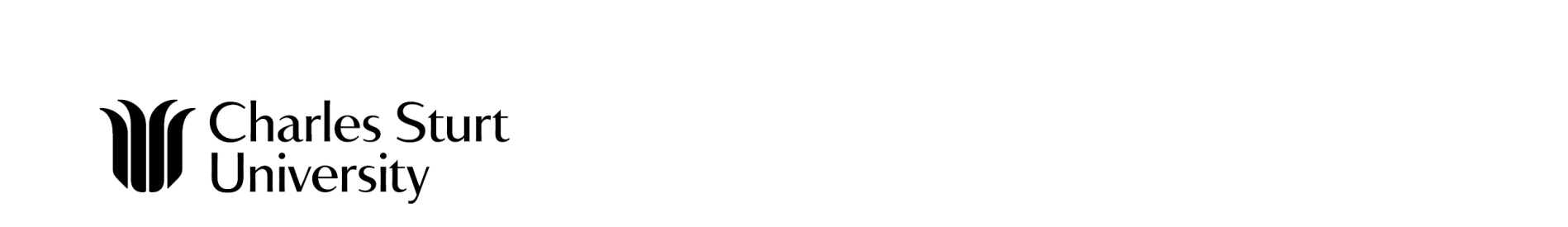 Annual progress report 2012 Faculty of ArtsFor coursework doctoral studentsNameID numberCourse name